April 4, 2019Via Certified MailTHE BANK OF NOVA SCOTIA, NY AGENCYTRADE SERVICES CENTER250 VESEY STEET,24TH FLOORNEW YORK, NY 10281					RE:	Irrecoverable Standby Letter of Credit						Frontier Utilities Northeast LLC						A-2013-2387060Dear Sir/Madam:	Please find under cover of this letter the financial instrument filed with the Commission on behalf of Frontier Utilities Northeast LLC because it is not acceptable.  The Commission requires a supplier to file an original bond, letter of credit, continuation certificate, amendment, or other financial instrument as part of a supplier’s licensing requirements under Section 2809(c) of the Pennsylvania Public Utility Code.  1. In all locations where the name of the Principal appears, please note that this must match exactly with the license issued by the Commission. The word “Utility” must be corrected to ‘Utilities” in the Applicant  name. Please sign in ink and return original financial instrument with my office within 20 days of the date of this letter, preferably by overnight delivery to my office address listed above.  Sincerely,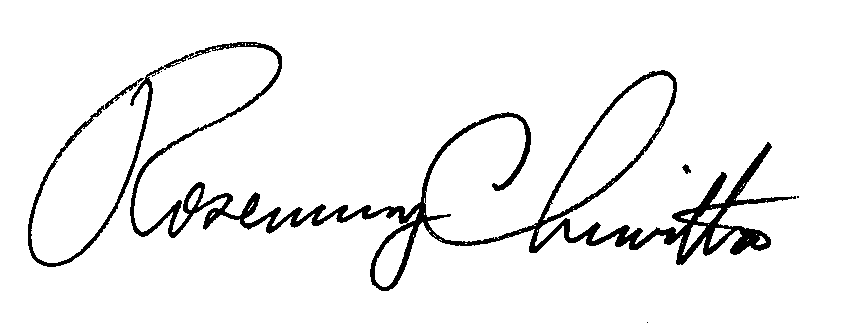 Rosemary ChiavettaSecretary of the CommissionRC:jbsCC: David Mally, Frontier Utilities Northeast LLC 5444 Westheimer Suite 1100 Houston Texas 77506 ( letter only )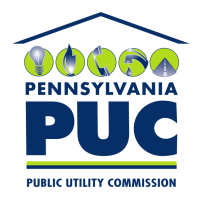  PUBLIC UTILITY COMMISSION400 NORTH STREET, KEYSTONE BUILDING, SECOND FLOORHARRISBURG, PENNSYLVANIA  17120IN REPLY PLEASE REFER TO OUR 